Занятие по   психологии (рекомендуется для учащихся 5 -7 классов, но вполне применимо и к более старшему подростковому возрасту))КАК СПРАВИТЬСЯ СО ЗЛОСТЬЮ И АГРЕССИЕЙ?Цели занятия для специалистов:Создание условий для обращения подростков к собственному опыту агрессии;Разрядка агрессивных тенденций в поведении (вербальных и невербальных) в игровой форме;Обучение способам безопасной разрядки агрессии.Приветствие. Объявление темы занятия.Вопросы к учащимся:В каких ситуациях люди чаще всего злятся?Чем вредна злость?А бывает ли злость полезной?Как проявляется злость?Если немного задуматься, то окажется, что злость чаще всего связана со страхом и беспомощностью (в качестве иллюстрации можно провести параллели с агрессивным поведением животных). Она может проявляться в поведении человека и в его словах.Упражнение № 1 «Как я зол!»Вопрос ведущего: «Кто сейчас чувствует необходимость наговорить кому-то гадостей?»Ребятам предоставляется возможность «поругаться». Этому смельчаку завязывают глаза и подводят к «жертве». Предоставляют ему минуту на раздумье, отвлекая его разговорами. А в это время «жертву пересаживают на другое место, а на его место ставят портфель, зеркало, но может сесть и сам ведущий. Подростку дают возможность выместить злость словами.  Затем развязывают глаза, и исполнитель извиняется перед «невинной жертвой»: ведущим, самим собой в зеркале …Обсуждение упражнения:Ребята почти всегда приходят к выводу, что словесная агрессия разрушает отношения с тем человеком, в адрес которого она направлена. Но может разрушить их и с теми, кто просто наблюдал за происходящим.Со стороны это выглядит неприятно и авторитета, в глазах окружающих не добавляет!Здесь же можно обсудить способы поведения в ситуациях, когда кто-то на тебя обзывается, ругается и т.д.Индивидуальная работа в тетради.Необходимо кратко ответить на вопросы: Как я пережил  упражнение «Как я зол!»? Что почувствовал во время него?Упражнение № 2 «Кошки-собаки»Класс делится на две группы – «кошек» и «собак». Подгруппы встают вдоль параллельно начерченных на полу линий (или просто самого пола).«Кошки» зло шипят на «собак», «собаки» рычат на «кошек». Черту переступать нельзя. Если кто-то устал, то может прекратить выполнение упражнения, выйдя за пределы игрового пространства. Для того, чтобы упражнение «заработало», ведущему необходимо самому многократно побывать «собакой» и «кошкой», поочередно рыча и шипя.В обсуждении выясняется, что многие устали шипеть и рычать настолько, что сейчас их намного труднее чем-то разозлить, чем до начала упражнения. Вопрос ведущего: «Значит, есть способы, которыми можно «спустить пар»?Работа в малых группах.Ребята получают задание перечислить возможные способы справиться со своей злость так, чтобы, с одной стороны, не испортить отношения с окружающими, а, с другой стороны, не «лопнуть» как шипящий чайник.По окончании работы на доске появляется список возможных способов «спустить пар» (косвенной разрядки агрессии). Оказывается их много и каждый из присутствующих может выбрать подходящий для себя.Громко петьПробежать несколько кругов вокруг домаЗабить несколько гвоздей в бревноПопрыгать на скакалкеПередвинуть мебельПобоксировать  диванную подушкуРазорвать пачку ненужных газетПокричать в пустой стаканПускать мыльные пузыриНарисовать обидчика и порвать рисунокОтжаться от полаУстроить соревнование «кто громче крикнет»Устроить соревнование «кто выше прыгнет»Пометать дротики …Индивидуальная работа в тетради.Составляется памятка по способам «спускания пара». В нее можно включить 5 пунктов из перечисленных на доске или же собственные приемы, которые по разным причинам не попали на доску.Упражнение № 3 «Лист гнева»Ребята, как правило, уже видели «листы гнева». На всякий случай ведущему можно запастись традиционными вариантами типа «сумасшедшего мамонта», листа со словами «Порви меня!»  (приложение № 1,2) и т.д. После демонстрации известных «листов гнева» каждому предлагается нарисовать собственный  «лист гнева», который отражает особенности его злости и поэтому лучше других листов может ему помочь.Эти рисунки выполняются на отдельных листах, потому что после демонстрации рисунка и комментариев к нему каждый может порвать свой лист, если чувствует в этом необходимость. Или взять с собой и использовать по назначению, когда это будет нужно.Завершение занятия.Вопросы:Что понравилось и что не понравилось на занятии?Я понял (ла) что …Приложение № 1Приложение № 2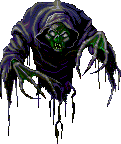 УНИЧТОЖЬ МЕНЯ!